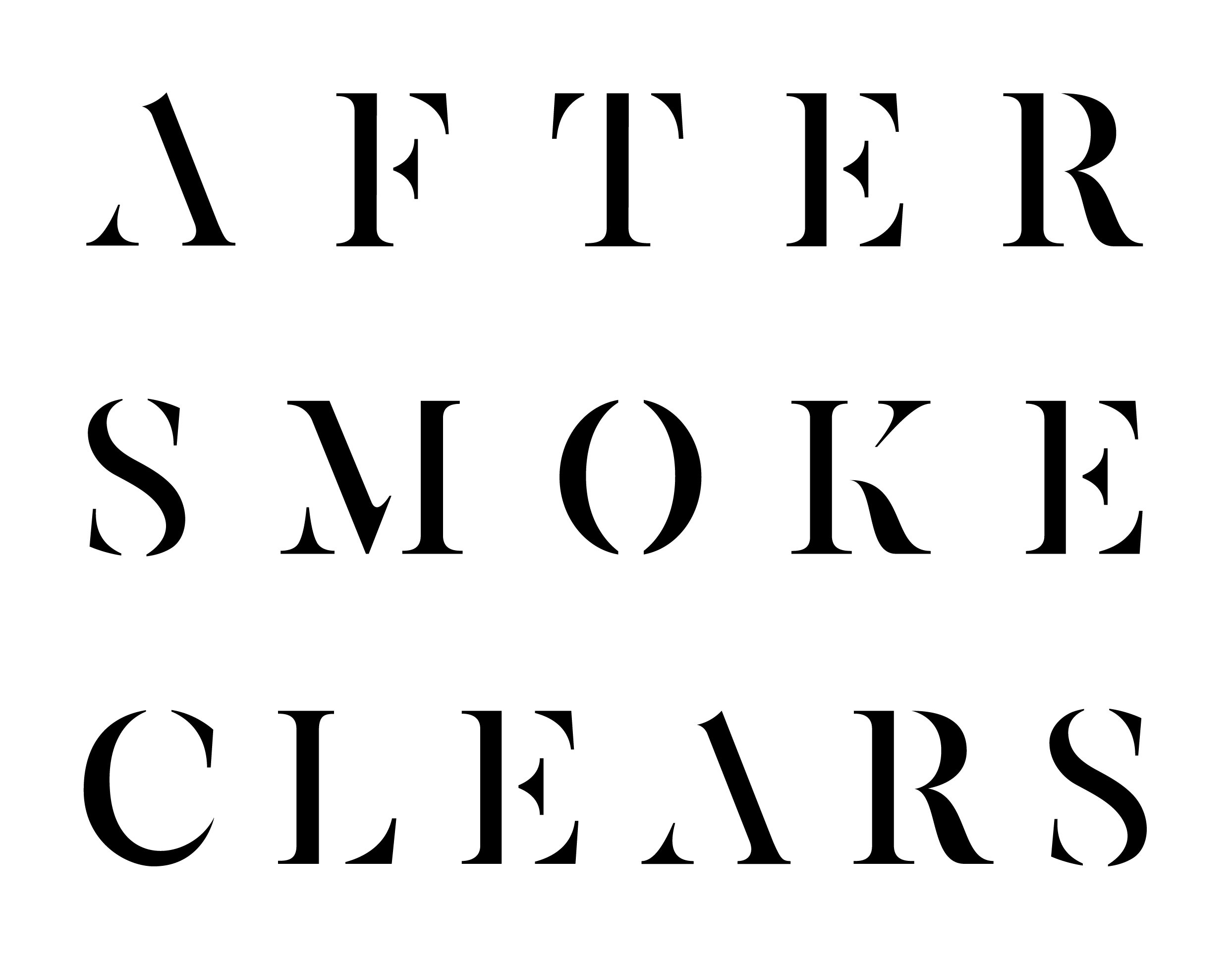 TECHNICAL SPECIFICATION RIDERBooking ContactJosh Wagner
E: aftersmokeclears.bookings@gmail.comM: +44 7783 626445Band ContactAaron Dohnt E: info@aftersmokeclears.com M: +44 7480 797 499BandNick Hurford - Lead VocalsDavid Cau - DrumsAaron Dohnt - BassVacant - GuitarEquipmentDrums - Kick, 2x Rack toms, 1x Floor tom, 1x Snare, Double Kick pedal, various cymbals. Laptop + behringer mixer to DI box out for backing tracks. Backing Track running from Laptop and DI box mono out (includes sub drops)Vox - Wireless Shure, IEMBass - QuadCortex Digital systemGuitar - EHV 5150, Blackstar cab, various pedalsA secure area to keep equipment and instruments while not performing is required. Backline shared and supplied with other bands (unless stated otherwise), excluding heads, breakables and hardware — NO EXCEPTIONS.In the case backline is provided by venue/promoters/locals, this should have been agreed upon prior to the event.A professional 24 channel (min) PA required. No home-made boxes permitted.MonitorsVox Monitor (In Ear) - Vox priority, backing trackGuitar Monitor - Guitar, Bass, Vox, backing trackBass Monitor - Bass, Guitar, vox, backing trackDrum Monitor (In Ear) - Kick (high priority), snare (high priority), Hi Hat, Toms, O/HPowerFour (4) sets of 4-way UK 3-pin standard power sockets.Six (6) onstage DI boxesPower should be on the same phase and circuit as PA system, but on a different phase from lighting. MerchandiseA secure area for the sale of merchandise while on/off stagePlease note:  We understand these requirements are only necessary in particular venues, so are not mandatory if the venue permits a more simple channel list.STAGE PLANSTAGE PLANSTAGE PLANBackline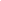 EVH 5150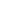 Laptop Backing Track w/ DIIEM monitor Kick, Snare, Toms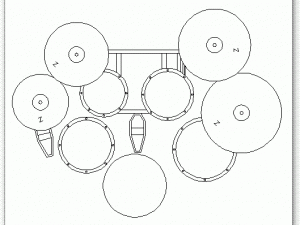 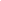 Neural QuadCortexInstrumentGuitar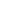 VoxIEM monitor vocalsBassMonitorGuitar 50% Bass 20% Vocals 20% Backing track 10%Vox 80% Backing track 10% Guitar 10%Bass 60% Guitar 30% Backing track 10%